Interview with a Portrait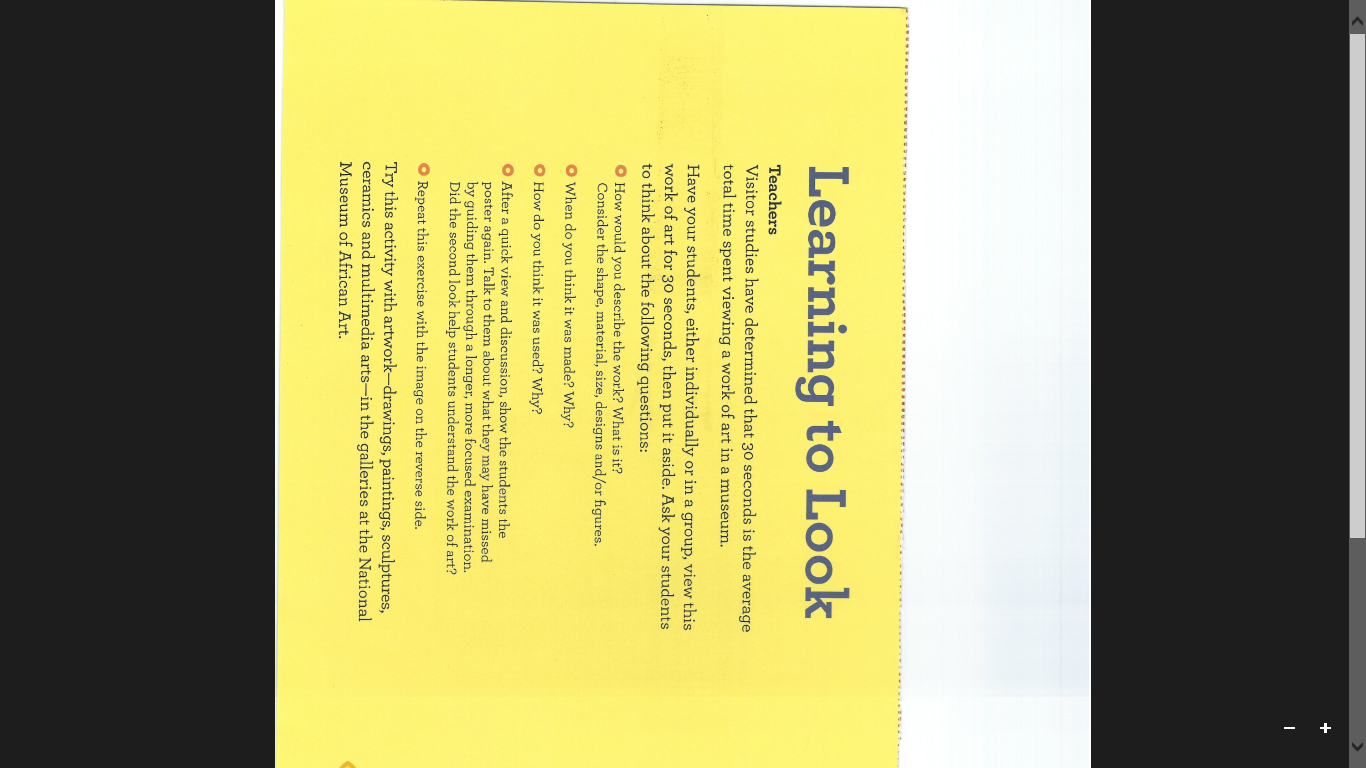 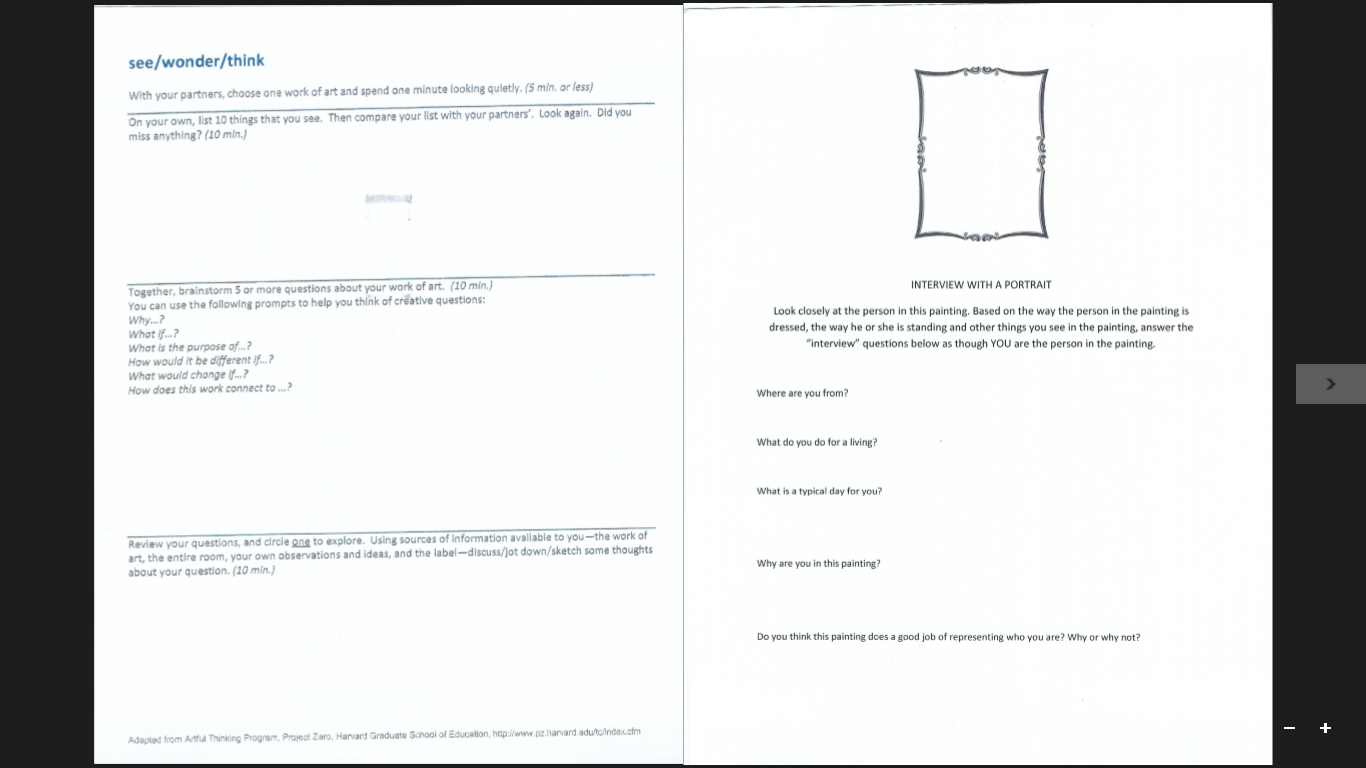 The Art Educator selects a portrait that is detailed and thought provoking.  Students may work individually or in groups.  It is encouraged that students write down their own individual thoughts before pairing up.  Students could use these questions to write a story about the person in the portrait.Directions to students:  Look closely at the person in this painting.  Based on the way the person in the painting is dressed, the way he or she is standing and other things you see in the painting, answer the “interview” questions as though YOU are the person in the painting.-Where are you from?-What do you do for a living?-What is a typical day for you?-Where are you in this painting?-Do you think this painting does a good job of representing who you are?  Why or why not?Courtesy of the Freer Gallery, Washington D.C. & Summer Vision D.C.Artist Statement & Exit Ticket Starters I think my project is….                                                                                                  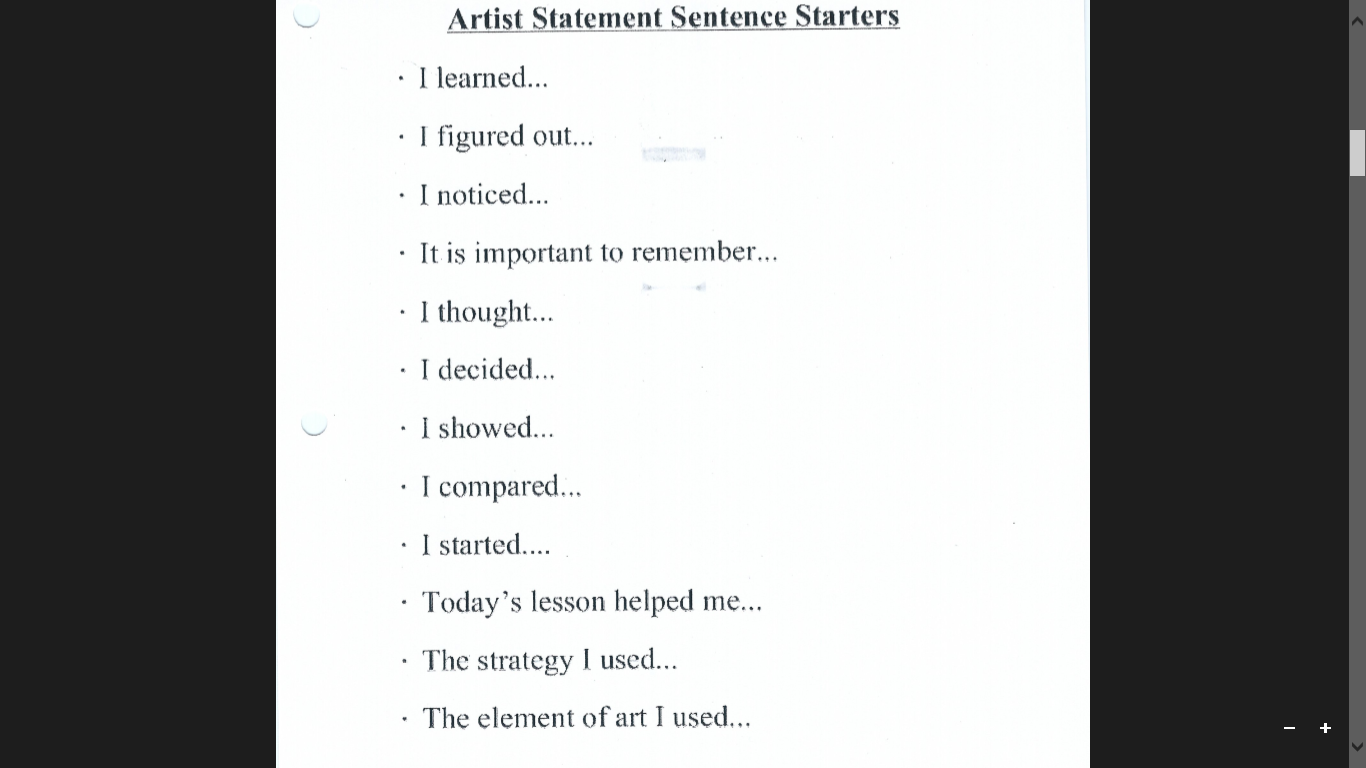 I made my art project with…Something I learned…Creating this artwork was…I learned how to…I was surprised that…I never realized that …While making this piece of art I wondered …What would happen if I …This art style reminded me of …I had trouble with …Using one of the artist statements above as a starter, describe your work (3 or more sentences):